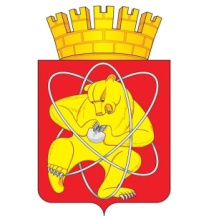 Городской округ «Закрытое административно – территориальное образование  Железногорск Красноярского края»АДМИНИСТРАЦИЯ ЗАТО г. ЖЕЛЕЗНОГОРСКПОСТАНОВЛЕНИЕ    22.12.2021                                                                                                                                         	№ 2529г. ЖелезногорскОб отмене постановлений Администрации ЗАТО г. ЖелезногорскВ соответствии с Федеральным законом от 31.07.2020 № 248-ФЗ «О государственном контроле (надзоре) и муниципальном контроле в Российской Федерации», Федеральным законом от 06.10.2003 № 131-ФЗ «Об общих принципах организации местного самоуправления в Российской Федерации», руководствуясь Уставом ЗАТО Железногорск,ПОСТАНОВЛЯЮ:1. Отменить постановление Администрации ЗАТО г. Железногорск от 25.12.2020 № 2439 «Об утверждении Административного регламента осуществления муниципального контроля за обеспечением сохранности автомобильных дорог местного значения в границах ЗАТО Железногорск».2. Отменить постановление Администрации ЗАТО г. Железногорск от 15.12.2020 № 2355 «Об утверждении программы профилактики нарушений обязательных требований при осуществлении муниципального контроля за обеспечением сохранности автомобильных дорог местного значения ЗАТО Железногорск на 2021 год».3. Отменить постановление Администрации ЗАТО г. Железногорск от 03.12.2019 № 2443  «Об утверждении Административного регламента по организации и проведению проверок при осуществлении муниципального лесного контроля».4. Отменить постановление Администрации ЗАТО г. Железногорск от 18.12.2020 № 2391 «О внесении изменений в Постановление Администрации ЗАТО г. Железногорск от 03.12.2019 № 2443 ˮОб утверждении Административного регламента осуществления муниципального лесного контроля на территории ЗАТО Железногорскˮ».5. Отменить постановление Администрации ЗАТО г. Железногорск от 08.12.2020 № 2311 «Об утверждении Программы профилактики нарушений обязательных требований при осуществлении муниципального лесного контроля на 2021 год».6. Отделу общественных связей Администрации ЗАТО г. Железногорск (И.С. Архипова) разместить настоящее постановление на официальном сайте городского округа «Закрытое административно-территориальное образование Железногорск Красноярского края» в информационно-телекоммуникационной сети «Интернет».7. Управлению внутреннего контроля Администрации ЗАТО г. Железногорск (Е.Н. Панченко) довести настоящее постановление до сведения населения через газету «Город и горожане».8. Контроль над исполнением настоящего постановления возложить на первого заместителя Главы ЗАТО г. Железногорск по жилищно-коммунальному хозяйству А.А. Сергейкина.9. Настоящее постановление вступает в силу после его официального опубликования, но не ранее 01.01.2022 года.Глава ЗАТО г. Железногорск                                                                  И.Г. Куксин